Ch. 1-3 Homework To Kill a MockingbirdDirections: While reading Ch. 1-3, take notes about what you learn about the setting and the characters. Be sure to note not only the physical setting itself but also what the atmosphere of the town is like. Be sure to note character relationships. Short Response (complete sentences): Reread Scout’s description of Maycomb in the first chapter, beginning with “Maycomb was an old town, but it was a tired old…” What words does Harper Lee, with Scout as the narrator, use to paint a picture of Maycomb? If Maycomb were a person, how would you describe its personality? Ch. 4-8 Homework To Kill a MockingbirdYou are going to create sketch notes for these chapters on a sheet of computer paper. Your sketch notes should include images, text, and symbols that are relevant and important in these chapters. Make sure you include Scout’s experience at school, the Radley’s, and other important concepts. See the example below.  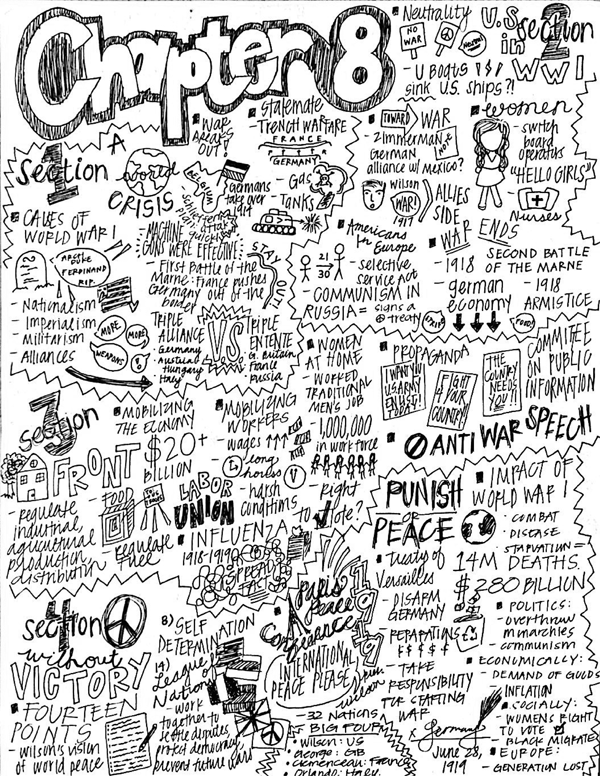 SettingCharacters